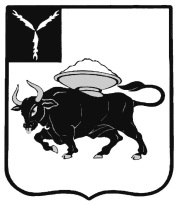 МУНИЦИПАЛЬНОЕ ОБРАЗОВАНИЕ ГОРОД ЭНГЕЛЬСЭНГЕЛЬССКОГО МУНИЦИПАЛЬНОГО РАЙОНАСАРАТОВСКОЙ ОБЛАСТИЭНГЕЛЬССКИЙ ГОРОДСКОЙ СОВЕТ ДЕПУТАТОВРЕШЕНИЕот 24 декабря 2014 года                                                                                                  №178/01                                                                                                        Двадцать восьмое заседание	В соответствии со статьями 9, 12 Федерального закона от 12 января 1996 года  № 8-ФЗ «О погребении и похоронном деле», постановлением Правительства Российской Федерации от 12 октября 2010 года № 813 «О сроках индексации предельного размера стоимости услуг, предоставляемых согласно гарантированному перечню услуг по погребению, подлежащей возмещению специализированной службе по вопросам похоронного дела, а также предельного размера социального пособия на погребение», руководствуясь Федеральным законом от 1 декабря 2014 года № 384-ФЗ «О федеральном бюджете на 2015 год и на плановый период 2016 и 2017 годов», Уставом муниципального образования город Энгельс Энгельсского муниципального района Саратовской области	Энгельсский городской Совет депутатовРЕШИЛ:1. Утвердить стоимость и требования к качеству предоставляемых специализированными службами по вопросам похоронного дела муниципального образования город Энгельс Энгельсского муниципального района Саратовской области услуг, входящих в гарантированный перечень услуг по погребению, согласно Приложению 1 к настоящему решению.	2. Утвердить стоимость и требования к предоставляемым специализированными службами по вопросам похоронного дела муниципального образования город Энгельс Энгельсского муниципального района Саратовской области услугам по погребению умерших  (погибших), не имеющих супруга, близких родственников, иных родственников либо законного представителя умершего, согласно Приложению 2 к настоящему решению.3. Настоящее решение подлежит официальному опубликованию.4. Настоящее решение вступает в силу с 1 января 2015 года.5. Со дня вступления в силу настоящего решения отменить:- решение Энгельсского городского Совета депутатов Саратовской области от 27 февраля 2009 года № 78/02 «Об утверждении стоимости услуг, предоставляемых согласно гарантированному перечню услуг по погребению»;- решение Энгельсского городского Совета депутатов Саратовской области от 25 февраля 2011 года № 428/02 «О внесении изменений и дополнений в решение Энгельсского городского Совета депутатов от 27 февраля 2009 года № 78/02 «Об утверждении стоимости услуг, предоставляемых согласно гарантированному перечню услуг по погребению»;- решение Энгельсского городского Совета депутатов Саратовской области от 27 декабря 2011 года № 565/02 «О внесении изменений и дополнений в решение Энгельсского городского Совета депутатов от 27 февраля 2009 года № 78/02 «Об утверждении стоимости услуг, предоставляемых согласно гарантированному перечню услуг по погребению»;- решение Энгельсского городского Совета депутатов Саратовской области от 21 декабря 2012 года № 725/02 «О внесении изменений и дополнений в решение Энгельсского городского Совета депутатов от 27 февраля 2009 года № 78/02 «Об утверждении стоимости услуг, предоставляемых согласно гарантированному перечню услуг по погребению»;- решение Энгельсского городского Совета депутатов Саратовской области от 20 декабря 2013 года № 72/01 «О внесении изменений и дополнений в решение Энгельсского городского Совета депутатов от 27 февраля 2009 года № 78/02 «Об утверждении стоимости услуг, предоставляемых согласно гарантированному перечню услуг по погребению»;- решение Приволжского Совета от 19 декабря 2012 №562/02 «Об утверждении стоимости услуг, предоставляемых согласно гарантированному перечню услуг по погребению».6. Контроль за исполнением настоящего решения возложить на Комиссию по социальным и жилищно-коммунальным вопросам и Комиссию по бюджетно-финансовым и экономическим вопросам, налогам, собственности и предпринимательству.Глава муниципальногообразования город Энгельс                                                                              С.Е. ГоревскийСтоимость и требования к качеству предоставляемых специализированными службами по вопросам похоронного дела муниципального образования город Энгельс Энгельсского муниципального района Саратовской области услуг, входящих в гарантированный перечень услуг по погребениюСтоимость и требования к предоставляемым специализированными службами по вопросам похоронного дела муниципального образования город Энгельс Энгельсского муниципального района Саратовской области услугам по погребению умерших  (погибших), не имеющих супруга, близких родственников, иных родственников либо законного представителя умершегоО стоимости услуг по погребению, предоставляемых специализированными службами по вопросам похоронного дела муниципального образования город Энгельс Энгельсского муниципального района Саратовской областиПриложение 1к решению Энгельсского городского Совета депутатовот 24 декабря 2014 года № 178/01№ п/п№ п/пНаименование услугиТребования к качеству услугСтоимость(руб.)Стоимость(руб.)11Оформление документов, необходимых для погребенияОформление документов, необходимых для погребения, осуществляется работником      специализированной службы и включает в себя: прием заказа на захоронение; оформление свидетельства о смерти в отделе ЗАГС по г. Энгельсу и Энгельсскому району;вручение заказчику свидетельства о смерти и других документов на погребение173,43173,4322Предоставление и доставка гроба и других предметов, необходимых для погребенияПредоставляется гроб, изготовленный из необрезного пиломатериала (сосна), обитый хлопчатобумажной тканью.Доставка гроба и других предметов, необходимых для погребения, осуществляется бригадой рабочих по выносу (не выше 1-го этажа). Для доставки гроба предоставляется специально оборудованный транспорт - автокатафалк1 977,121 977,1233Перевозка тела (останков) умершего на кладбищеПеревозка тела (останков) умершего  включает перевозку гроба с телом умершего из дома (морга) до кладбища к месту погребения автокатафалком с соблюдением скорости, не превышающей 40 км/час1 788,831 788,8344Погребение
Погребение включает:- рытьё могилы установленного размера (2,0 х 1,0 х 1,5 м) на отведенном участке кладбища с использованием механических средств;- зачистку могилы, осуществляемую вручную;      - забивку крышки гроба и опускание гроба в могилу;- засыпку могилы вручную и устройство надмогильного холма;- установку регистрационной таблички1 337,901 337,90Итого:Итого:Итого:5 277,285 277,28Приложение 2к решению Энгельсского городского Совета депутатовПриложение 2к решению Энгельсского городского Совета депутатовПриложение 2к решению Энгельсского городского Совета депутатовПриложение 2к решению Энгельсского городского Совета депутатовот 24 декабря 2014 года № 178/01от 24 декабря 2014 года № 178/01от 24 декабря 2014 года № 178/01от 24 декабря 2014 года № 178/01№ п/пНаименование услугиТребования к услугамСтоимость(руб.)1Оформление документов, необходимых для погребенияОформление документов, необходимых для погребения, осуществляется работником      специализированной службы и включает в себя: прием заказа на захоронение; оформление свидетельства о смерти в отделе ЗАГС по г. Энгельсу и Энгельсскому району;вручение заказчику свидетельства о смерти и других документов на погребение173,432Предоставление гроба Предоставляется гроб, изготовленный из необрезного пиломатериала (сосна).Доставка гроба по адресу осуществляется бригадой рабочих по выносу. Для доставки гроба предоставляется специально оборудованный транспорт - автокатафалк1 571,123Облачение телаОблачение тела включает в себя:- омывание тела;	- облачение тела умершего с использованием двух простыней из хлопчатобумажной ткани размером 220х120 см с укладкой на подушку траурную406,004Перевозка тела (останков) умершего на кладбищеПеревозка тела (останков) умершего  включает перевозку гроба с телом умершего из дома (морга) до кладбища к месту погребения автокатафалком с соблюдением скорости, не превышающей 40 км/час1 788,835Погребение
Погребение включает:- рытьё могилы установленного размера (2,0 х 1,0 х 1,5 м) на отведенном участке кладбища с использованием механических средств;- зачистку могилы, осуществляемую вручную;      - забивку крышки гроба и опускание гроба в могилу;- засыпку могилы вручную и устройство надмогильного холма;- установку регистрационной таблички1 337,90Итого:Итого:5 277,28